Cel: [Podaj swój następny cel w rozwoju kariery. Aby przykuć uwagę, opisz go krótko i zwięźle.]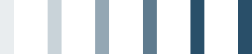 [Imię i nazwisko], [Stopień]Telefon: [Telefon] | Adres e-mail: [Adres e-mail][Ulica, kod pocztowy, miasto]WykształcenieDoświadczenieDoświadczenie[Dla sześciu sekcji tej strony, w których możesz dodawać zawartość (taką jak ta), ustawiono stałą wysokość, więc nie musisz się martwić o zachowanie układu strony. W każdej z tych sekcji mieści się mniej więcej tyle tekstu, ile widać w tych trzech akapitach porad.Aby w dowolnej chwili sprawdzić, jak wygląda życiorys z całym formatowaniem i układem strony, na karcie Widok na wstążce kliknij pozycję Widok do czytania.][Aby zamienić tekst zastępczy na własny, po prostu zaznacz go i zacznij pisać.Aby uzyskać najlepsze efekty, nie dołączaj spacji po lewej ani prawej stronie znaków zaznaczenia.][Chcesz dodać więcej tekstu? Możesz łatwo nadać zawartości doskonały wygląd.Przejrzyj grupę Style na karcie Narzędzia główne, aby uzyskać szybki dostęp do dowolnego formatowania tekstu widocznego w tym dokumencie.]DoświadczenieWyróżnienia i członkostwaUmiejętności i zdolności[Stanowisko][Nazwa firmy][To jest miejsce na krótkie podsumowanie najważniejszych obowiązków i największych osiągnięć.][Jesteś prezesem stowarzyszenia albo przewodniczącym zespołu w ulubionej organizacji społecznej? Jesteś naturalnym przywódcą — opowiedz o tym!][Nie wahaj się opowiedzieć o swoim ciężko zdobytym doświadczeniu — wymień tutaj kluczowe istotne umiejętności.]